Відділ освіти Червоноградської міської радиЦентр професійного розвитку педагогічних працівниківПоздимирської гімназіїЧервоноградської міської ради Львівської області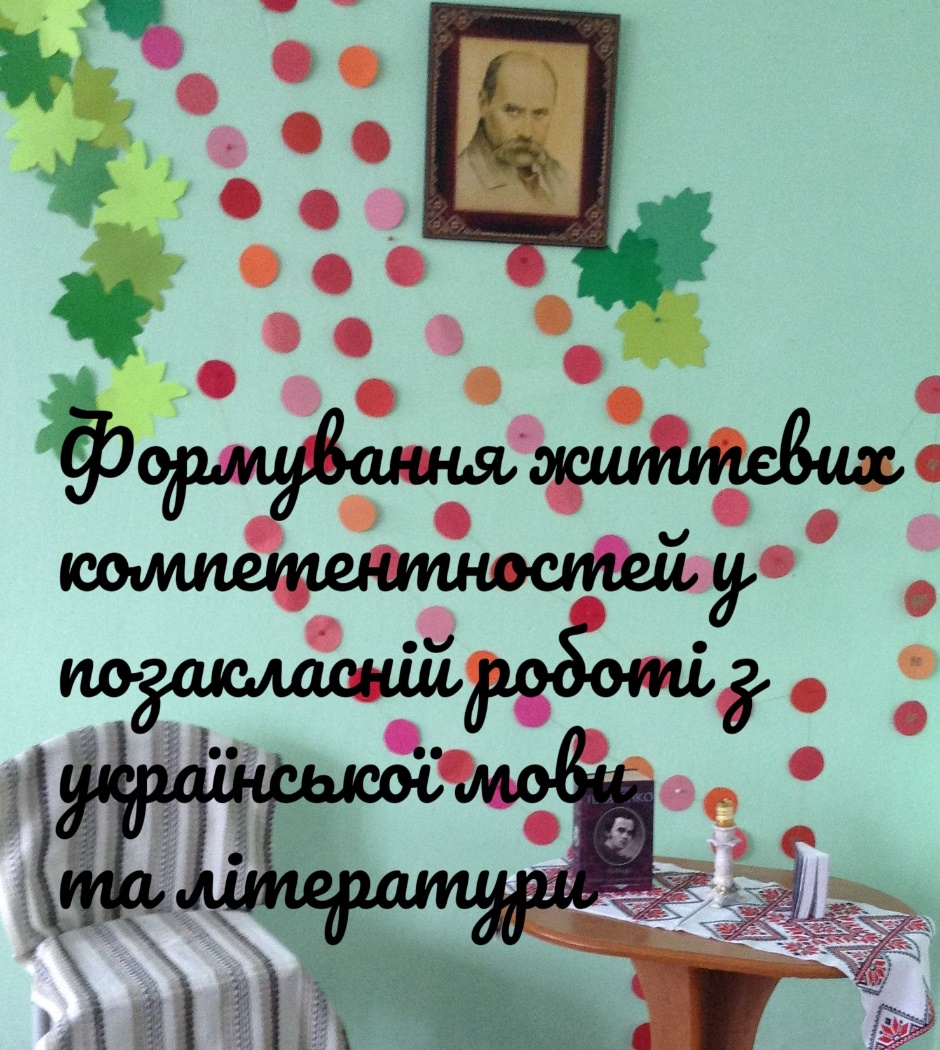 Матеріали з досвіду можуть бути використані і на уроках , і в позакласній роботі. Матеріал вміщує опис досвіду та розробки, план заходів , завдання для практичних робіт у 5 - 9 класахСхвалено методичною радою Поздимирської гімназії11.09. 2023 року, протокол   № 01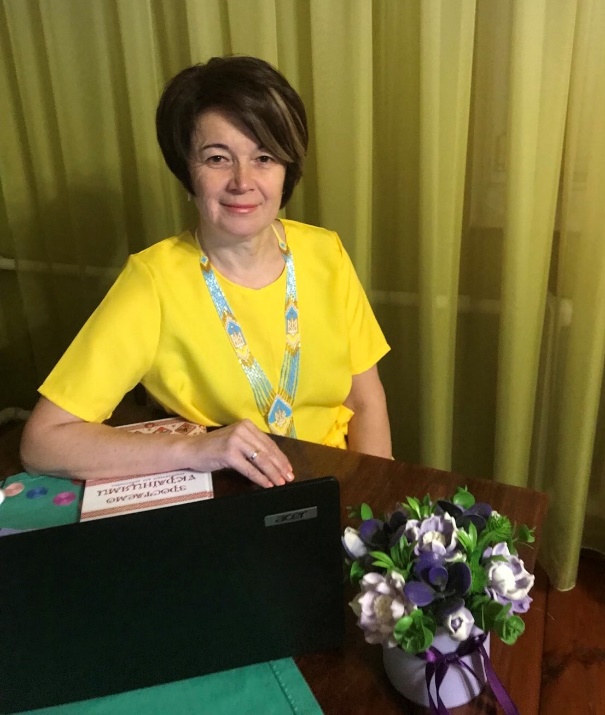 З досвіду роботи вчителя української мови та літератури                              Поздимирської гімназіїМихалюк Наталії Григорівниосвіта – вища«спеціаліст вищої категорії»звання «старший учитель»стаж – 26 років                                                        ЗмістІ.Вступ.  Роль позакласної роботи у формуванні життєвих компетентностей.ІІ. 1. Програма гуртка за темою «Акторська майстерність»                                   2.Календарне планування роботи гуртка.ІІІ.                                                                                         1.Матеріали до  занять та з досвіду роботи гуртка.2. Досвід позакласної роботи на сайтах інтернету.ІV.Висновки.V. Список використаної літератури. ІV. Висновки Отже, окреслені змістові сегменти позакласної роботи з української мови та літератури сприяють збагаченню й розширенню знань учнів, розвивають їхні вміння і навички усного й писемного мовлення, творчі здібності, забезпечують ефективне формування соціокультурної компетентності. У методичному посібнику схарактеризовано лише окремі аспекти змістового компонента позакласної роботи, що сприяє формуванню життєвих компетентностей, розвиває творчі здібності, наскрізні навички та вміння  з української мови .                        Перспективи подальшого дослідження вбачаю у вивченні особливостей використання інформаційно-комунікаційних технологій у позакласній роботі з української мови, розробленні спеціальних програмних засобів, навчальних комплексів інтегративного характеру. 